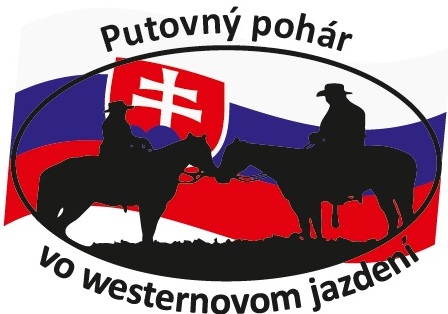 Prihláška do Výboru RozhodcovOsobné údaje :Kontaktné údaje :Dolupodpísaný rozhodca týmto dávam súhlas združeniu - Putovný pohár vo westernovom jazdení, IČO : 50621602 , na spracovanie mojich osobných údajov výlučne potrebných na evidenciu vo Výbore rozhodcov. Mnou uvedené údaje nebudú nikde zverejňované bez môjho súhlasu a budú založené v písomnej dokumentácii združenia. Som si vedomí svojich práv podľa zákona  GDPR.  Som si vedomí, že svoj súhlas môžem kedykoľvek odvolať, najmä ak dôjde k porušeniu povinnosti týkajúcej sa ochrany osobných údajov.Svojím podpisom sa ďalej zaväzujem, že budem dodržiavať všetky pravidlá Putovného pohára vo westernovom jazdení a budem dohliadať aj na ich dodržiavanie čo sa týka jazdcov a organizátorov. Svoju pozíciu budem  brať vážne a svojím vystupovaním budem reprezentovať nie len seba, ale aj združenie - Putovný pohár vo westernovom jazdení. S kladným prístupom a plným nasadením sa budem snažiť podporovať pozitívny vývoj združenia Putovný pohár vo westernovom jazdení.Miesto : ...........................................Dátum : ...........................................                                     Podpis : .........................................občan Slovenskej republikyobčan zahraničného štátuKrstné meno :Priezvisko :Titul :Dátum narodenia :Štátna príslušnosť :Pohlavie :Ulica :Číslo domu :Obec :PSČ :Štát :e-mail :Telefónne číslo :